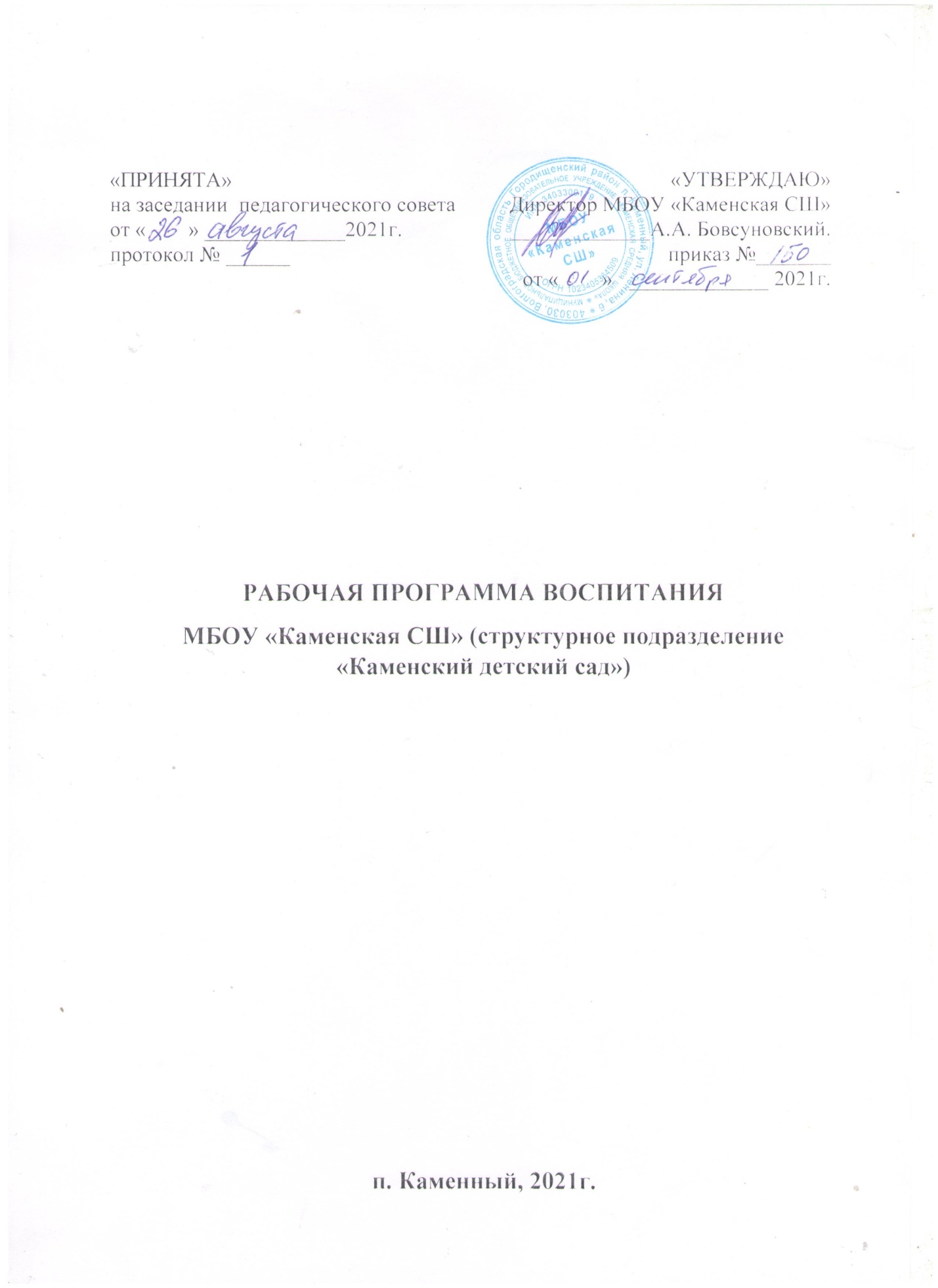 Содержание1. Пояснительная записка 1. Особенности воспитательного процесса в детском саду2. Цель и задачи воспитания 3. Виды, формы и содержание воспитательной деятельности4. Основные направления самоанализа воспитательной работы 5. Нормативно-правовая документация6. Календарный план воспитательной работы 7. Литература.Пояснительная записка «Воспитание - величайший вопрос человеческого духа. Новые поколения появляются на свет Божий, растут, требуют от нас воспитания, а воспитание требует определённого направления, цели, убеждений».      К.Д.Ушинский         Основная приоритетная задача стратегии развития воспитания в Российской Федерации на период до 2025 года - формирование новых поколений, обладающих знаниями и умениями, которые отвечают требованиям 21 века, разделяющих традиционные нравственные ценности, готовых к мирному созиданию и защите Родины. Ключевым инструментом решения этой задачи является воспитание детей. Дошкольное образование является первой ступенью общего образования и поэтому, начиная с раннего дошкольного возраста важно прививать детям основы социокультурных,  духовно-нравственных ценностей, принятых в обществе правил и норм поведения в интересах человека, семьи, общества и государства. Воспитанию уделяется большое внимание в принятых «Концепции государственной семейной политики в Российской Федерации на период до 2025 года» и «Концепции развития дополнительного образования детей».          Начиная с дошкольного возраста, необходимо формировать у детей высокие, нравственные и морально – психологические качества, среди которых особое значение имеет воспитание духовности и патриотизма. Методы и приемы духовного и нравственного воспитания, используемые в деятельности детей разнообразны, но обязательно педагог должен учитывать психологические особенности дошкольника (эмоциональное восприятие окружающего, образность и конкретность мышления, понимание социальных явлений). Взрослый (педагог и родители) также должны учесть, что воспитывая любовь к духовным и нравственным ценностям: к семье, людям, Родине, родному городу – значит связывать воспитательную работу с окружающей социальной жизнью и теми ближайшими и доступными объектами, которые окружают ребёнка.             Мы, взрослые, забываем о том, что все это время с нас берут пример наши дети. А ведь именно в детстве, юности человек набирается опыта, интеллекта, в зрелости – реализует накопленный опыт, а в старости он должен передать этот опыт своим потомкам. То, что мы заложим в душу ребёнка сейчас, проявится позднее, станет неотъемлемой частью его и нашей жизнью. Педагог может только подкрепить формирование духовно – нравственной сферы - деятельностью, совместная деятельность взрослых и детей – гарантия успешного воспитания высоко духовной и нравственной личности.           Воспитание человеческих качеств на основе многовековой и богатой русской духовной традиции должно стать приоритетной педагогической задачей современного общества. Воспитание молодого поколения оказывается делом нелёгким. Для многих родителей, педагогов, до сих пор нерешённым остаётся вопрос, какие идеалы в воспитании должны быть взяты за основу.          Проект рабочей программы   детского сада «Теремок» разработан с целью создания вариативности воспитательных систем и технологий, нацеленных на формирование развития детской личности ребёнка с включением детей в интеллектуально - познавательную, трудовую, общественно-полезную, художественную, физкультурно-спортивную, игровую деятельность на основе потенциала дошкольной организации.Особенности организуемого в детском саду воспитательного процессаСпецифика расположения.     Каменский детский сад расположен по адресу: ул.Ленина 8  п. Каменный Городищенского района Волгоградской области . Детский сад находится в шаговой доступности от жилых домов, от М БОУ «Каменская СШ», от заведений дополнительного образования (культурных, спортивных, социальных) для детей дошкольного уровня.Значимые социальные партнёры. МБОУ «Каменская СШ»Каменский центр культурыКаменская поселковая библиотекаПожарная часть п.Ерзовка МБОУ ДОД «Каменская детская музыкальная школа»Условия взаимодействия с социальными партнёрами создают возможность расширять воспитательную и культурно-образовательную среду и влиять на широкий социум, гармонизируя отношения различных социальных групп, получая определенные социальные эффекты образовательной деятельности. Предметом взаимодействия и сотрудничества является ребенок, его интересы, заботы о том, чтобы каждое педагогическое воздействие, оказанное на него, было грамотным, профессиональным и безопасным. Внешние связи и взаимоотношения в нашем детском саду строятся с учетом интересов детей, родителей и педагогов. Коллектив детского сада строит связи с социумом на основе следующих принципов: - установления коммуникаций между детским садом и социумом в вопросах воспитания и образования - учет запросов общественности  - принятия воспитательно-образовательных действий детского сада и социального окружения II. Цель и задачи воспитания, планируемые результаты Цель:  создание воспитательных систем и технологий, нацеленных на формирование развития детской личности ребёнка с включением детей в интеллектуально-познавательную, трудовую, общественно-полезную, художественную, физкультурно-спортивную, игровую деятельность на основе потенциала дошкольной организации. Задачи: - обновление содержания воспитания, внедрение новых форм и методов, основанных на лучшем педагогическом опыте в сфере воспитания, способствующих эффективной реализации воспитательного компонента федеральных государственных стандартов дошкольного образования; - развитие новых форм, методов воспитательного процесса для включения детей в разные виды деятельности на основе предоставления дополнительных бесплатных образовательных услуг ;- формирование общей культуры личности детей, в том числе ценностей здорового образа жизни, развитие нравственных, интеллектуальных, социальных, эстетических, физических качеств инициативности, самостоятельности и ответственности ребёнка, формирование предпосылок учебной деятельности; - формирование социокультурной среды, соответствующей возрастным, индивидуальным, психологическим и физиологическим особенностям детей; - взаимодействие и обеспечение психолого-педагогической поддержки семьи и повышения компетентности родителей (законных представителей) в вопросах воспитания, образования, развития, охраны и укрепления здоровья детей. III. Направления деятельности:  Гражданское и патриотическое воспитаниеДуховно-нравственное развитиеПриобщение детей к культурному наследию  Физическое развитие и культура здоровья Трудовое воспитание 6.Экологическое воспитание  IV. Планируемые результаты(для выпускника детского сада)Виды, формы и содержание деятельностиВоспитательные находки организацииПостроение образовательной траектории на основе обновления воспитательного процесса с учетом соблюдения традиций детского учреждения.  поддержание и укрепление традиций учреждения, способствующих воспитанию гражданской позиции, патриотических чувств, развитию  толерантных отношений среди всех участников образовательных отношений.  совершенствование системы партнёрства и сотрудничества в работе с семьёй  создание условий для сохранения и укрепления здоровья детей, через систему воспитания здорового образа жизни (личный пример педагогов и родителей)  повышение интереса педагогов к необходимости прохождения курсовой подготовки  использование в воспитательном процессе возможности информационных технологий Важные для организации принципы и традиции воспитания  Соблюдение законности и прав семьи и ребенка, соблюдения  конфиденциальности информации о ребенке, семье.  Сохранение приоритета безопасности ребенка при нахождении в  дошкольном учреждении.  Создание в образовательной организации психологически  комфортной среды для всех участников образовательных отношений.  Признание самоценности периода дошкольного детства.  Построение отношений между взрослыми и детьми на основе, доверия, сотрудничества, любви, доброжелательности, уважения личности каждого ребёнка.  Единство и взаимосвязь основных направлений воспитания и  развития личностной базовой культуры с учётом целостной природы рёбёнка, его уникальности, индивидуального своеобразия.  Опора на положительное в личности ребёнка, вера педагогов в  положительные результаты воспитания.  Организация совместных детско–родительских мероприятий  содержательного характера с общим позитивным настроем и созданием доверительных отношений, как основа совместной заботы и взаимоуважения взрослых и детей.  Реализация воспитательного процесса через создание единого  образовательного процесса семьи, детского сада, социальныхОсновные модулиПрактическая реализация цели и задач воспитания осуществляется в рамка направлений деятельности воспитательной работы нашего учреждения. Каждое из них представлено в соответствующем модуле . Основные направления самоанализа воспитательной работы. Самоанализ организуемой в учреждении воспитательной работы осуществляется по выбранным направлениям деятельности и проводится с целью выявления основных проблем воспитания в детском коллективе и последующего их решения. Самоанализ осуществляется ежегодно силами самой образовательной организации с привлечением (при необходимости и по самостоятельному решению администрации образовательной организации) внешних экспертов. Основными принципами, на основе которых осуществляется самоанализ воспитательной работы являются: - принцип гуманистической направленности осуществляемого анализа, ориентирующий экспертов на уважительное отношение как к воспитанникам, так и к педагогам, реализующим воспитательный процесс; - принцип приоритета анализа сущностных сторон воспитания,ориентирующий экспертов на изучение не количественных его показателей, а качественных – таких как содержание и разнообразие деятельности, характер общения и отношений между детьми и педагогами; - принцип развивающего характера осуществляемого анализа, ориентирующий экспертов на использование его результатов для совершенствования воспитательной деятельности педагогов: грамотной постановки ими цели и задач воспитания, умелого планирования своей воспитательной работы, адекватного подбора видов, форм и содержания их совместной с детьми деятельности; - принцип разделенной ответственности за результаты личностного развития воспитанников, ориентирующий на понимание того, что личностное развитие ребёнка – это результат как социального воспитания (в котором детский сад участвует наряду с другими социальными институтами), так и стихийной социализации и саморазвития детей. Основными направлениями анализа организуемого в учреждении воспитательного процесса могут быть следующие:Результаты воспитания, социализации и саморазвития дошкольников.         Критерием, на основе которого осуществляется данный анализ, является динамика личностного развития ребёнка на каждом возрастном этапе дошкольного детства. Способом получения информации о результатах воспитания, социализации и саморазвития воспитанников является педагогическое наблюдение.          Внимание педагогов сосредотачивается на следующих вопросах: какие прежде существовавшие проблемы личностного развития дошкольников удалось ли решить за минувший учебный год; какие проблемы решить не удалось и почему; какие новые проблемы появились, над чем далее предстоит работать педагогическому коллективу. Состояние организуемой совместной деятельности детей и взрослых.          Критерием, на основе которого осуществляется данный анализ, является наличие в учреждении интересной, событийно насыщенной и личностно развивающей совместной деятельности детей и взрослых.       Способами получения информации о состоянии организуемой в учреждении совместной деятельности детей и взрослых могут быть беседы с детьми их родителями, педагогами, при необходимости – их анкетирование. Полученные результаты обсуждаются на заседании педагогического совета Внимание при этом сосредотачивается на вопросах, связанных с - качеством проводимых общесадовских мероприятий; - качеством совместной деятельности всех участников образовательных отношений;  - качеством реализации личностно развивающего потенциала педагогов - качеством проводимых экскурсий, пеших прогулок - эффективностью взаимодействия с социальными партнёрами - качеством организации предметно- пространственной среды детского сада - качеством взаимодействия и эффективностью выполнения мероприятий с семьями воспитанников.            Итогом самоанализа организуемой в учреждении воспитательной работы является перечень выявленных проблем, над которыми предстоит работать педагогическому коллективу детского сада. ______________________________________________________________ ________________________________________________ Невозможно сформировать личность, не воспитав у ребёнка целостного мировоззрения, а наличие целостного мировоззрения – подразумевает личность. (В.Никольская)Нормативно-правовая документация1. Федеральный закон от 31 июля 2020 г. № 304-ФЗ “О внесении изменений в Федеральный закон «Об образовании в Российской Федерации» по вопросам воспитания обучающихся”.2.  Основные локальные акты: 1.  Рабочая  программа  воспитания дошкольного образования Муниципального бюджетного дошкольного образовательного учреждения Каменский детский сад2. План работы на учебный год 3. Календарный учебный график Используемые парциальные программы:1. Н.Е.Вераксы, М.А.Васильева Примерная основная образовательная программа дошкольного образования «ОТ РОЖДЕНИЯ ДО ШКОЛЫ»2. . Толстикова О.В., Гатченко Т.Г. Азбука безопасности на дороге. Образовательная программа по формированию навыков безопасного поведения детей дошкольного возраста в дорожно-транспортных ситуациях. –Екатеринбург: ГБОУ ДПО СО «ИРО», 2011г. 3. Зеленова Н.Г., Осипова Л.Е. Я – ребёнок, и я имею право. – М.: «Издательство Скрипторий 2003», 2013 г. 4. Экономическое воспитание дошкольников: формирование предпосылок финансовой грамотности.5.  Примерная парциальная образовательная программа дошкольного образования. Для детей 5-7 лет. (Банк России, Министерство образования и науки Российской Федерации).Календарный планСписок литературыПримерная основная общеобразовательная программа дошкольного образования «От рождения до школы»» (Н.И. Веракса, М.А. Васильева, Т.П. Комарова), 2015г.Формирование элементарных математических представлений (И.А Помораева, В.А. Познина)2015г.Развитие речи в детском саду (В.В.Гербова)2015,Изобразительная деятельность в детском саду (Т.С. Комарова)2015,Ознакомление с природой в детском саду (О.А. Соломенникова)2015,Ознакомление с предметным и социальным окружением (О.В.Дыбина),2015,Обучение дошкольников технике рисования. Комарова Т.С 2005г,Нетрадиционные техники рисования. Т.А. Цквитария, 2011г,Материал к занятиям по развитию речи (дикие, домашние животные, домашние животные и птицы). Т.И Подрезова 2010г,Вместе с семьей. Пособие по взаимодействию ДОУ и родителей (Т.Н Доронова, Г.В. Глушкова, Т.И. Гризик)2005г,Семья и детский сад: Педагогическое образование родителей (Е.А. Носова, Т.Ю. Швецова)2009г,Содружество детей и взрослых: методический комплекс для детского сада.(Куркина Л.Н, Осечкина Л.И)2013г Программы, педагогические технологии, методическое обеспечение, используемые педагогамиНАПРАВЛЕНИЯ ДЕЯТЕЛЬНОСТИ ПЛАНИРУЕМЫЕ РЕЗУЛЬТАТЫГражданское и патриотической воспитаниеУ ребёнка дошкольного возраста сформированы основы целостного мировоззрения, уважения к семье, обществу, государству. Ребёнок способен к волевым усилиям, может следовать социальным нормам поведения и правилам в разных видах деятельности, во взаимоотношениях со взрослыми и сверстникамиДуховно-нравственное развитиеК завершению дошкольного возраста у ребёнка сформировано: чувство достоинства, чести и честности, совестливости, уважения к старшим, к сверстникам, к другим людям; положительное, позитивное отношение к людям с ограниченными возможностями здоровья. Имеет представление и уважительное отношение к разным религиозным культурам.Приобщение детей к культурному наследиюРебёнок овладевает культурными способами деятельности, проявляет инициативу и самостоятельность в разных видах деятельности, в игре. Знаком с произведениями детской литературы, с произведениями искусства и культуры. Имеет представления о этнических культурных традициях, о народном творчестве.Физическое развитие и культура здоровьяУ ребёнка сформирована мотивация к активному и здоровому образу жизни, занятиям спортом, развита культура здорового питания. У ребёнка развита крупная и мелкая моторика, он подвижен, вынослив владеет основными движениями, может контролировать свои движения и управлять имиТрудовое воспитаниеРебёнок обладает положительной установкой к разным видам труда, имеет уважение к трудовым достижениям и подвигам. Сформированы навыки самообслуживания, выполняет домашние обязанности. Имеет потребность трудиться, работает совместно в другими детьми и самостоятельно.Экологическое воспитаниеРебенок проявляет любознательность, задаёт вопросы взрослым и сверстникам, интересуется причинно-следственными связями, пытается объяснить явления природы, склонен наблюдать и экспериментировать. У ребёнка сформированы первоначальные представления экологической картины мира, развито стремление беречь и охранять природу, родной край.Виды воспитательной   деятельностиФормыМероприятия учреждения:  Конкурсное движение разного уровня:Выставки детского мастерства Тематические праздники Изготовление поделок Соревнования Развлечения Утренники Субботники  Экскурсии  Конкурсы Проекты АкцииВсероссийские (конкурсы,) Региональные (конкурсы, концерты ) Поселковые  мероприятия (конкурсы, фестивали, экскурсии, акции, спортивные мероприятия и т.д.)Модуль «Добрые традиции»Модуль «Добрые традиции»Это главные традиционные мероприятия дела, в которых задействованы все участники образовательных отношений. Такие мероприятия носят в основном массовый уровень с включением родителей, детей, социальных партнеров, а также, участников других учреждений  поселка, района, области.Это главные традиционные мероприятия дела, в которых задействованы все участники образовательных отношений. Такие мероприятия носят в основном массовый уровень с включением родителей, детей, социальных партнеров, а также, участников других учреждений  поселка, района, области.Мероприятия внутри учреждения ДОУМероприятия выходящие за пределы ДОУУтренники праздники – ежегодно проводимые творческие (театрализованные, музыкальные, литературные мероприятия ) дела, связанные со значимыми для детей и педагогов знаменательными датами и в которых участвуют все группы - «выпускной», торжественный ритуал посвящения, в первоклассники связанный с переходом воспитанников на новую ступень образования, символизирующую приобретение ими нового социального статуса - школьник. -совместные физкультурные досуги совместно с семьями учащихся спортивные состязания, праздники,  представления, которые открывают возможности для творческой самореализации дошкольников и включают их в деятельную заботу об окружающих.Участие во всероссийских акциях, посвященных значимым отечественным и международным событиям. - социальные проекты – ежегодные совместно разрабатываемые и реализуемые воспитанниками и педагогами комплексы дел (благотворительной, экологической, патриотической, трудовой направленности), ориентированные на преобразование окружающего садика социума. - Спортивные соревнования с другими дошкольными учреждениями Индивидуальный подход вовлечение по возможности каждого ребенка в мероприятия детского сада. Индивидуальная помощь ребенку (при необходимости), наблюдение за поведением ребенка в разных ситуациях, за его отношениями со сверстниками, старшими, с педагогами и другими взрослыми. При необходимости коррекция поведения ребенка через частные беседы с ним, через включение его в совместную работу с другими детьми, которые могли бы стать хорошим примером для ребенка.Индивидуальный подход вовлечение по возможности каждого ребенка в мероприятия детского сада. Индивидуальная помощь ребенку (при необходимости), наблюдение за поведением ребенка в разных ситуациях, за его отношениями со сверстниками, старшими, с педагогами и другими взрослыми. При необходимости коррекция поведения ребенка через частные беседы с ним, через включение его в совместную работу с другими детьми, которые могли бы стать хорошим примером для ребенка.Модуль «Педагогические находки»Модуль «Педагогические находки»Построение воспитательной системы на основе индивидуальных особенностей каждого ребёнка, при котором сам ребёнок становится активным в выборе содержания своего вида деятельности. Содействие и сотрудничество детей и взрослых, признание ребёнка полноценным участником образовательных отношений. Сотрудничество и организации с семьей.Построение воспитательной системы на основе индивидуальных особенностей каждого ребёнка, при котором сам ребёнок становится активным в выборе содержания своего вида деятельности. Содействие и сотрудничество детей и взрослых, признание ребёнка полноценным участником образовательных отношений. Сотрудничество и организации с семьей.Мероприятия внутри учреждения ДОУМероприятия выходящие за пределы ДОУОрганизация интересных и полезных для личностного развития ребенка совместных дел (познавательной, трудовой, спортивнооздоровительной, духовнонравственной, творческой, направленности), позволяющие с одной стороны, – вовлечь детей с самыми разными потребностями и тем самым дать им возможность самореализоваться в нихУчастие в мероприятиях разного уровня и разных общественных делах выходящих за пределы детского учреждения. Организация участия в совместных мероприятиях поселка, района, области детей и родителей основанных на принципах уважительного отношения к личности ребенка, поддержки активной позиции семьи и детского учреждения. Установление доверительных отношений со всеми значимыми взрослыми, которые своим примером дают образцы поведения в обществе . Индивидуальная работа с воспитанниками, с родителями, направленная на создание личных портфолио, в которых дети не просто фиксируют свои, творческие, спортивные, личностные достижения, но и в ходе индивидуальны неформальных бесед в конце года – вместе анализируют свои успехи и неудачи.. Индивидуальная работа с воспитанниками, с родителями, направленная на создание личных портфолио, в которых дети не просто фиксируют свои, творческие, спортивные, личностные достижения, но и в ходе индивидуальны неформальных бесед в конце года – вместе анализируют свои успехи и неудачи.Модуль «Взаимодействие с семьей»Модуль «Взаимодействие с семьей»Мероприятия внутри учреждения ДОУМероприятия выходящие за пределы ДОУРабота с родителями (законными представителями) детей осуществляется для более эффективного достижения цели воспитания, которое обеспечивается согласованием позиций семьи  и детского учреждения.Взаимодействие с родительским комитетом. Открытые мероприятия для родителей, родительские собрания.Организация участия родителей в мероприятиях разного уровня (совместное онлайн участие во всероссийских и региональных конкурсах). Родительские форумы через интернет-сайте, на которых обсуждаются интересующие родителей вопросы, а также осуществляются виртуальные консультации.Модуль «Экскурсионные мероприятия проекты» или знакомство с социумом Модуль «Экскурсионные мероприятия проекты» или знакомство с социумом Мероприятия внутри учреждения ДОУМероприятия выходящие за пределы ДОУПешие прогулки по территории ДОУ. Летняя оздоровительная площадка ДОУ, ориентированная на организацию активного отдыха детей. Во время пеших прогулок по территории детского учреждения создаются благоприятные условия для воспитания у детей самостоятельности и ответственности, формирования у них навыков самообслуживания и трудаЭкскурсии, целевые прогулки, за территорию детского сада, помогают дошкольнику расширять свой кругозор, получить новые знания об окружающей его социальной, культурной, природной среде, научиться уважительно и бережно относиться к ней, приобрести важный опыт социально одобряемого поведения в различных ситуациях.Модуль «Игровое пространство»Модуль «Игровое пространство»Мероприятия внутри учреждения ДОУМероприятия выходящие за пределы ДОУПредметно пространственная эстетическая среда ДОУ, при условии ее грамотной организации, обогащает внутренний мир ребёнка, способствует формированию у него чувства вкуса и стиля, создает атмосферу психологического комфорта, поднимает настроение, предупреждает стрессовые ситуации, способствует позитивному восприятию ребенком мира. «Коридорная педагогика» Оформление игрового пространства по ФГОС ДО Озеленение территории Событийный дизайн (оформление музыкального зала, групп, к предстоящим тематическим мероприятиям)Экскурсии в другие детские учреждения с целью ознакомления эстетических пространственных соотношений. Экскурсия в другой детский сад. Экскурсия в школу Размещение творческих детских и родительских работ в выставочном залеМодуль «Образовательная деятельность»Модуль «Образовательная деятельность»Мероприятия внутри учреждения ДОУМероприятия выходящие за пределы ДОУРеализация педагогами воспитательного потенциала образовательной деятельности предполагает следующее: - установление доверительных отношений между воспитателем и детьми способствующих позитивному восприятию и активизации их познавательной деятельности; - побуждение воспитанников общепринятые нормы поведения, правила общения со взрослыми и сверстниками; - включение игровых процедур, которые помогают поддержать мотивацию детей к получению знаний, налаживанию позитивных межличностных отношений, помогают установлению доброжелательной атмосферы во время проведения образовательной деятельностиРеализация педагогами воспитательного потенциала через открытые формы проведения образовательной деятельности: Размещение видео на официальном сайте детского сада: Видео занятия Праздничные мероприятия   Показ видео материалов – обмен опытом.  МероприятияГруппаОриентировочные сроки проведенияОтветственныеДобрые традицииДобрые традицииДобрые традицииДобрые традицииС днем рождения, детский сад!( праздник)1-3сентябрьМуз .руководитель, воспитателиПраздник Осени (совместно с родителями)1-3октябрьМуз. руководитель, воспитатели«Краски осени» (выставка- конкурс осенних поделок из природного и бросового материала, выполненных совместно с родителями)1-3Сентябрь - октябрьСт воспитатель, воспитателиДень музыки ( Музыкальная гостиная)1-3НоябрьМуз .руководитель, воспитатели«Здравствуй, Новый год» (праздник новогодней елки)1-3ДекабрьМуз .руководитель, воспитателиВыставка-конкурс творческих семейных работ «Зимушка-зима» (в технике аппликации, из любого материала)1-3ДекабрьСт воспитатель, воспитателиРождественские забавы ( зрелищно-игровая программа, праздник)1-3ЯнварьМуз .руководитель, воспитатели23 февраля ( конкурсно - игровая программа, спортивно-музыкальный праздник)1-3ФевральМуз .руководитель, воспитателиВыставка открыток ко Дню Защитника Отечества (без участия родителей)1-3ФевральСт воспитатель, воспитатели«Подарим маме песенку и скажем ей спасибо»( праздник с мамами)1-3МартМуз .руководитель, воспитателиВыставка открыток ко Дню 8марта (без участия родителей)1-3МартСт воспитатель, воспитателиМасленица  (игровая программа)1-3МартМуз .руководитель, воспитателиДень смеха (игровая программа)1-3АпрельМуз .руководитель, воспитателиВыставка- конкурс семейных работ, посвященных Дню Космонавтике1-3АпрельСт воспитатель, воспитателиВыставка уголков памяти ( в группах или раздевалках)1-3АпрельСт воспитатель, воспитателиДень Победы (праздник, возложение цветов)1-3МайСт воспитатель, воспитателимуз. руководительСолнечный калейдоскоп (игровая программа)1-3Май Муз .руководитель, воспитателиВзаимодействие с семьёйВзаимодействие с семьёйВзаимодействие с семьёйВзаимодействие с семьёйВзаимодействие с родительским комитетом1-3В течение годаСт воспитатель, воспитателиОткрытые мероприятия для родителей (согласно воспитательного плана)1-3В течение годаСт воспитатель, воспитателиРодительские собрания групп и садика ( по плану)1-3В течение годаСт воспитатель, воспитателиЭкскурсионные мероприятия или знакомство с социумом Экскурсионные мероприятия или знакомство с социумом Экскурсионные мероприятия или знакомство с социумом Экскурсионные мероприятия или знакомство с социумом Работа летней оздоровительной площадки ДОУ1-3Август,сентябрь,май-август2022г.Ст воспитатель, воспитателиПешие прогулки по территории ДОУ (получение новых знаний о природной среде)1-3В течение годаВоспитателиЭкскурсия в Каменскую СШ3Апрель - майВоспитатели Встреча с работниками Ерзовской пожарной части 2-3По согласованиюСт воспитатель, воспитателиАкция «Покормите птиц зимой» (изготовление кормушек»2-3ноябрьСт воспитатель, воспитателиАкция по благоустройству и озеленению территории ДОУ1-3Апрель-июньСт воспитатель, воспитателиАкция «Каждой птичке свой домик» (по изготовлению и развешиванию скворечников)1-3Март - апрельСт воспитатель, воспитателиНеделя безопасности с участием ГИБДД2-3По согласованиюСт воспитатель, воспитателиБеседы, тематические занятия, сюжетно-ролевые игры «Все о правах ребенка»2-3В течение годаВоспитатели Беседы о предметах ближайшего окружения, опасных для здоровья1-3В течение года воспитателиБеседы, игры, тематические занятия «Полезно – не полезно», «О здоровой пище», «Осторожно – лекарство!»1-3В течение годаВоспитатели Игровое пространствоИгровое пространствоИгровое пространствоИгровое пространствоОрганизация досугов и развлечений на спортивную тематику (совершенствование активности воспитанников)1-3ежемесячноВоспитателиМузыкально-театральная деятельность (воспитание нравственных качеств)1-3ежемесячноВоспитатели Тематические беседы в группах на нравственные темы (воспитание нравственных качеств) 1-3ежемесячноВоспитатели Досуговые мероприятия, посвященные Дню знаний1-31 сентябряВоспитателиМуз. руководительДосуг «Мы – спортсмены»1-3сентябрьВоспитателиСюжетно-ролевые игры «Пожарные», «Скорая помощь», «Полиция»1-3сентябрьВоспитателиРазвлечения «Русские народные игры»1-3октябрьВоспитателиФото коллажи  «Самая любимая мамочка моя»1-3ноябрьВоспитателиРазвлечение «День матери»2-3ноябрьВоспитатели, муз. руководительРазвлечения «В гостях у сказки»1-3декабрьВоспитатели Развлечения «Мы мороза не боимся»1-3Январь- февральВоспитатели, муз. руководительБеседы, викторины, тематические занятия «Армия- наша сила»1-3февральвоспитателиРазвлечение «Широкая Масленица»1-3мартВоспитатели, муз. руководительЭкологическая неделя1-3апрельвоспитателиПраздник «День смеха»1-3апрельВоспитатели, муз. руководительРазвлечение «День космонавтики»1-3апрельВоспитатели, муз. руководительСоревнования семейных команд ДОУ «Папа, мама, я – спортивная семья»1-3апрельСт воспитатель, воспитателиПраздник к 9 мая «Мы помним, мы гордимся»2-3майВоспитатели, муз. руководительПраздник «Вот и лето пришло!»1-3майВоспитатели, муз. руководительПраздник «День защиты детей»1-3июньВоспитатели, муз. руководительФото коллаж «Мы, закаляемся!»1-3июньВоспитатели Эстафета «Азбука здоровья»1-3июньВоспитатели Игры, беседы, досуги «Береги здоровье»1-3июньвоспитателиКонкурсы, викторины «Правила пешехода»1-3июльВоспитатели Развлечения «Песни лета» Караоке1-3июльВоспитателиЛетние игры с правилами дорожного движения1-3июльВоспитатели Развлечения «Веселые панамки»1-3августВоспитатели Игры, беседы, досуг «Ребенок дома»1-3августВоспитатели Фотовыставка «Отдыхаем вместе»1-3августВоспитатели Образовательная деятельностьОбразовательная деятельностьОбразовательная деятельностьОбразовательная деятельностьУстановление доверительных отношений между воспитателем и детьми1-3В течение годаВоспитателиПобуждение воспитанников к общепринятым нормам поведения, правилам общения со взрослыми и сверстниками1-3В течение годаВоспитателиПрименение различных форм игр, которые помогают поддержать мотивацию детей к получению знаний1-3В течение годаВоспитатели Разработка воспитателями конспектов НОД, направленных на воспитание дошкольников1-3В течение годавоспитателиРазработка методического обеспечения и пополнение материального обеспечения групп1-3Первое полугодиеВоспитатели, ст.воспитательОформление помещений и интерьеров групп.     Благоустройство ДОУ1-3В течение годавСт воспитатель, воспитатели,  все работники садаПроведение серии образовательных мероприятий по ознакомлению с героической историей и государственны ми символами России.1-3февральВоспитатели Проведение образовательных мероприятий нравственно – патриотического характера, посвященных Дню Победы1-3Апрель - майВоспитатели, родители, муз. руководительАкция «Зеленый сад» ( озеленение территории детского сада)1-3Май - июньСт воспитатель, воспитатели,  все работники сада